   Welcome to Worship!October 23, 2022                                                 Proper 25 Greetings and Announcements	            Prelude                         "Presto"                          		Clementi                                   *Responsive Call to Worship based on psalm  65: 1-8                   Leader:   Praise is due to you, O God, in Zion, and to you shall      vows be performed,      People:   O you who answer prayer! To you all flesh shall      come.      Leader:   When deeds of iniquity overwhelm us, you forgive our      transgressions.    People:   Happy are those whom you choose and bring near      to live in your courts. We shall be satisfied with the      goodness of your house, your holy temple.      Leader:   By awesome deeds you answer us with deliverance,      O God of our salvation; you are the hope of all the ends      of the earth and of the farthest seas.      People:   By your strength you established the mountains;      you are girded with might.      Leader:   You silence the roaring of the seas, the roaring of their      waves, the tumult of the peoples.   People:   Those who live at earth’s farthest bounds are awed      by your signs; you make the gateways of the morning      and the evening shout for joy. Opening Hymn:                  "And Can it Be"	   		 No. 366                       *Unison Prayer of Invocation and Lord’s Prayer (debts)Lord, we ask for forgiveness yet have trouble accepting it, let alone forgiving ourselves.  Help us to understand your love is given so that we might be more whole, just as Jesus promised when he taught us to pray saying...Our Father, who art in heaven, hallowed be thy name. Thy kingdom come, thy will be done on earth as it is in heaven. Give us this day our daily bread, and forgive us our debts, as we forgive our debtors. And lead us not into temptation, but deliver us from evil. For thine is the kingdom, and the power, and the glory forever. Amen*Gloria Patri					                 No. 734Glory be to the Creator, and to the Christ: And to the Holy Ghost;As it was in the beginning, is now and ever shall be: world without end. Amen.choir anthem                    "Abide With Me"Reading of the Word               Luke 18: 9-14 	             Sermon                    I and ThouMeditation Hymn:       "Take My Life and Let it Be"         No. 466Prayers of the People   Call For The OfferingOffertory                   "Be Thou My Vision" 			    Raney      You may also mail your offering (P.O. Box 128, Greenland, NH 03840); Give on line by going to greenlanducc.org and click the "Donate" tab. Thank you!*Doxology							   No. 34Praise God, from whom all blessings flow:Praise God, all creatures here below.Praise God above, ye heavenly host;Creator, Christ, and Holy Ghost. Amen*Prayer of Dedication*Closing Hymn:        "Guide Me, O Thou Great Jehovah"             No. 501*Benediction Postlude                   "God Leads Us Along" 			   Arnold*Please stand if you are able.         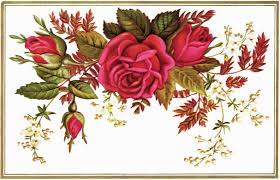 The liturgist is Karen Mason.The Greeters/Ushers this Sunday are Joanne Spradlin and Beverly Perriccio.This Sunday's flowers are donated by Karen and Fred Mason in honor of work done by small liberal arts colleges everywhere.Community Congregational Church (UCC) Greenland, New Hampshire Gathered in 1706Pastor: Rev. Mark C. BrockmeierMusic Director: Sam PartykaMinisters:  All the members of this congregationFollow us on Facebook:  https://www.facebook.com/cccgreenlandChurch Office: 44 Post Rd. Open Wednesdays 12-7PO Box 128   Greenland NH   03840603-436-8336, greenlanducc@myfairpoint.netRev. Mark Brockmeier email: revbrock@bu.eduMobile: 603-818-2328October 23, 2022                                                                             Proper 25  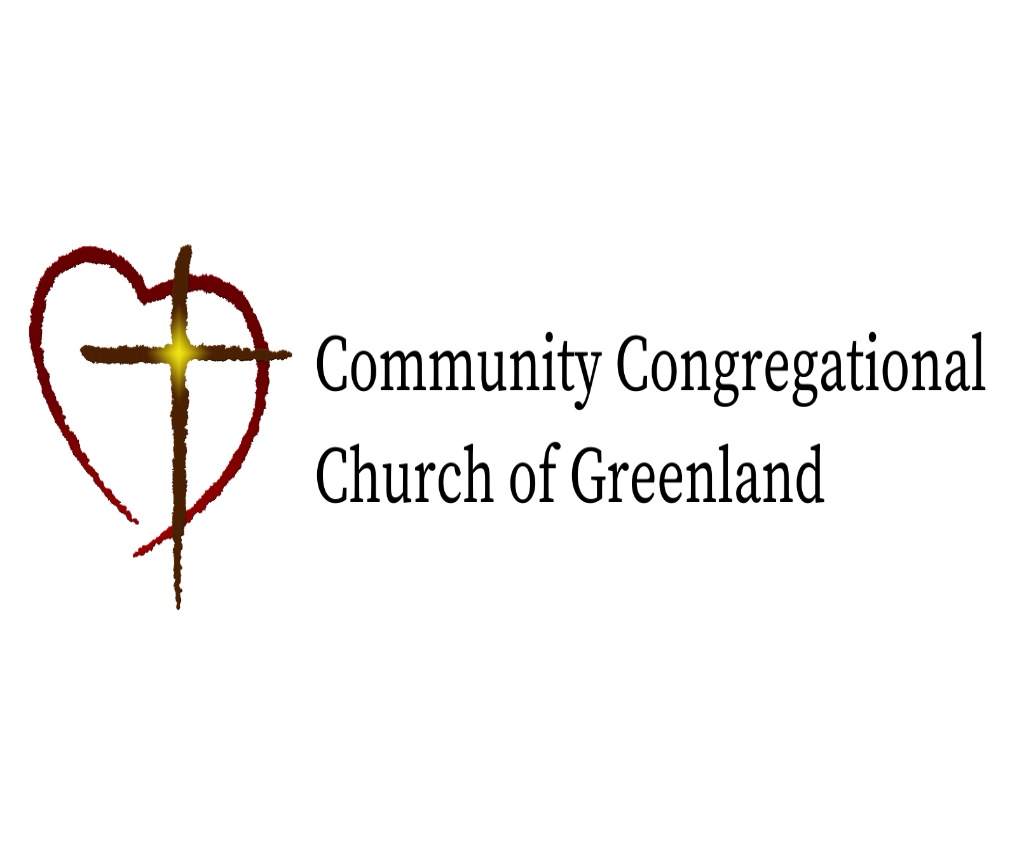 